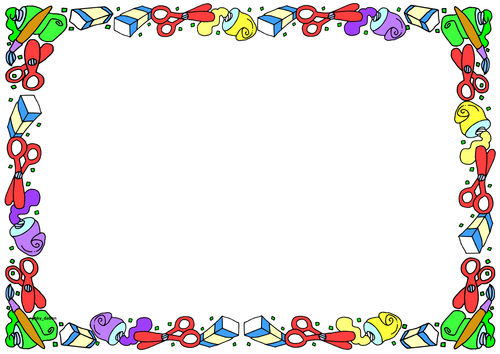 IntentThe Key Stage 2 provision at Rosewood aims to provide all pupils with a positive experience of education, whilst preparing the pupil for their future lives, both in education and beyond. Many of the pupils in KS2 have faced turbulent and negative encounters with education previously. These experiences have been the cause of a delay in their progress and attainment for pupils of their age. Rosewood looks to enhance the pupils’ learning so that they can make significant progress in order to reduce the deficit. Whilst placing a focus on the individual pupil’s learning, Key Stage 2 also intends to develop confident people, who learn from their mistakes, make positive choices and who make a positive contribution to society.ImplementationIn order to achieve the aims set out above, KS2 will provide unique, memorable learning experiences that are accessible for all styles of learner. It will cater pupils with the opportunity to take risks in a safe environment that allows them to learn.  Through differentiation, activities will be accessible to all learners regardless of their current ability. The setting of clear targets for each individual, will make them aware of their next steps for learning, understanding how each target can be achieved and what comes next. The application of clear, achievable targets for each pupil will enhance the learner’s experiences of success. KS2 is committed to providing social opportunities for the pupil’s to communicate with others, both inside and outside of the school environment, in order to develop the pupils’ understanding of the world in which they live. Through the implementation of these aims, the learners’ will be prepared to transition in to their secondary years with the best possible chance to succeed and experience further success throughout their social development and future education.As KS2 is a mixed year group setting (Years 5/6), a bespoke curriculum has been designed to provide pupils with depth of knowledge and understanding across a variety of subject topics. This curriculum functions on a 2year-rolling cycle, ensuring that misconceptions and gaps in learning are addressed in preparation for transition into Year 7.ImpactKS2 provides pupils with the tools to move into their secondary school years by reducing gaps in their learning especially in Maths and Reading. Pupils that transition from Rosewood KS2 into Year 7, have a positive attitude to learning and school. Yearly curriculum displayed in blackRolling curriculum-1st year curriculum displayed in red2nd year curriculum displayed in blueTermAutumn 1Autumn 2Spring 1Spring 2Summer 1Summer 2Maths.Place Value.Addition & Subtraction.Decimals and Fractions.Measure & Data.Multiplication and division.Addition & Subtraction.Decimals & Fractions.Multiplication & Division.Shape.Place value.Decimals Percentages and fractions.Multiplication and Division.Addition and Subtraction.Measures and dataLiteracyNon fiction(3 weeks)SpellingsYear 2Non fiction(3 weeks)SpellingsFictionExplanation text: How to win a Roman battlePoor, door, floor, because, gold, great, bath, clothes, people, build, calendar, century, February, guard, history, island, woman, women, ancient, soldier, foreign, government, occupy, parliament, professionDiary: Character from Charlie & Choc factProve, improve, busy, class, actual, actually, answer, appear, certain, difficult, heard, important, ordinary, particular, purpose, special, curiosity, familiar, harass, neighbour, nuisance, sacrifice, symbol, sincere, sincerelyPoetryPersuasive advert: Visit a Lake District HotelWild, climb, most, cold, beautiful, grass, plant, path, water, address, bicycle, centre, exercise, favourite, group, guide, heart, natural, popular, Christmas, accommodate, community, environmentExplanation Text: How to survive a World War 1 battleAccording, apparent, conscience, conscious, desperate, determined, explanation, frequently, necessary, opportunity, prejudice, stomach, twelfth, opposite, often, notice, forward, forwards, experience, consider, complete, continue, decide, disappear, medicine, rememberSetting descriptionPlayscriptNewspaper report: Death of AlfredFind, child, children, who, money, arrive, believe, early, knowledge, possess, possession, strength, various, aggressive, bargain, cemetery, equipment, equipped, foreign, lightning, shoulder, variety, yachtPersuasiveAdvert: Visit a Dudley attractiongrammar, describe, caught, experiment, imagine, interest, length, library, material, mention, minute, naughty, recent, sentence, strange, therefore, though, although, achieve, appreciate, available, bruise, awkward, convenience, correspond, leisureSpeech in a narrativeDiary: A day as a Tudor boyKind, mind, only, both, old, father, last, past, should, would, whole, many, parents, accident, accidentally, eight, eighth, famous, fruit, height, learn, position, promise, reign, weight, competition, controversy, excellent, occupy, physicalInstructional text: How to survive in the rainforestTemperature, category, criticise, definite, especially, exaggerate, forty, guarantee, hindrance, interfere, interrupt, marvellous, mischievous, muscle, sufficient, suggest, thorough, vegetable, secretary, quarter, question, potatoes, pressure, thorough, thoughtFantasy/ adventureNon-chron report: Mythical creatureEvery, everybody, even, break, fast, move, half, breath, breathe, circle, different, earth, occasion, occasionally, amateur, existence, individual, hold, told, steak, after, could, again, Mr, MrsNon- chron report: Mountain creatureAccompany, attached, average, embarrass, privilege, recognise, programme, pronunciation, recommend, relevant, restaurant, rhyme, rhythm, signature, peculiar, perhaps, possible, regular, separate, straight, suppose, surpriseCharacter descriptionInstructional text: Create a lucky Japanese potionBehind, pretty, hour, sure, sugar, any, business, busy, extreme, increase, committee, communicate, develop, language, vehicle, system, queue, identity, occur, persuade, immediate, immediately, disastrous, dictionaryNewspaper report: Norman battleNarrative free writeTopicRomans.Who were the Romans?.Why did they leave Britain?Aztecs.Who were the Aztecs?How have they impacted Modern Life?Lake District.Where is the Lake District?.Why is tourism important?WW1What started WW1?Why do we wear poppies in November?Anglo Saxons and Vikings.Why did the Anglo Saxons invade?.Where were they from?Our local Area?.How has our area changed over time?The Tudors.Who were the Tudor Kings & Queens?.Why did Henry VIII have so many wives?Rainforests.How is humanity affecting rainforests?Olympics & ancient Greeks.To understand the Ancient Greeks religionHow did the Ancient Greeks invent the Olympics?Mountains and Rivers.Locating Mountains and Rivers on MapsJapan.Where is Japan?How is it different to Britain?Normans and Castles.Who were the Normans.How did they build CastlesArtStill life drawing .Using colour/shadingLandscape.Developing pencil skillsNorse art.Imitating art from another cultureStreet Art.Use of colour.Imitating & applying techniquesPortraits.Observational skillsAncient Greek art.Develop clay pot making skillsAndy Warhol-Pop art.Use of colourJapanese art.Using colour/ imitating artShields.Applying skills/techniquesDesign & TechRobotsArtist/Sculpter - Terry CollierCritique of other’s workEnabling innovative design and critical thinkingUsing basic skills – choosing materials, gluing materials togetherEvaluationFish TorchBasic electronic components – battery, LEDUsing Basic Tools - scissorsMake -mini torch.Testing ProductWeavingImprove and Embed Knowledge & Core SkillsPractical ExperienceUsing Basic Tools & Equipment – cutting, measuring ETCJoining Materials, prototypingPeer & Teacher AssessmentRainsaver ProjectIntro to ‘Design’, ‘Make’ and ‘Evaluate’ResearchKnowledge & Core SkillsPractical ExperienceUsing Basic Tools & Equipment – Cutting, measuring ETCJoining Materials, GluePeer & Teacher AssessmentBug HotelIntro to workshop safety.Working to a basic design brief. “Design and Make a big hotel suited to British wildlife/insects.”ResearchPupil LeadOutdoor activityUsing Basic ToolsTesting ProductLots of verbal Assessment for better understandingRecycle, reuse, reduceDB – “Design and make a product for our school garden from recycling a material.”Using Basic Tools6R’sEffects on environment.Design’, ‘Make’ and ‘Evaluate’.Knowledge & Core SkillsOutdoor activityUsing Basic ToolsJoining MaterialsTesting ProductPeer & Teacher AssessmentREInspirational people.Identify inspirational people.Why do Christans think Jesus was inspirationalWhy do Muslims think Muhammad is inspirational ? Festivals.Which religions celebrate which festivals?.What is the Christmas storyThe creation story.What happened in the creation story?.Which different religions have different views on how the world was created?Holy Communion.What is Holy CommunionWhat is the significance of bread in Christianity?The Easter StoryPlaces of Worship.Where do different religions pray?Afterlife.What are the views of each different religions beliefs on life after death?MFL(German)Greetings &Family.To introduce yourself to others.To know names for other family membersNumbers &Colours.To identify numbers .To name coloursFood &ObjectsTo identify favourite foodsTo name objects in a classroom Sports.To name your favourite sport.To ask others their favourite sportPlaces.To name local places. Facilities.To ask where somewhere isDirections.To ask for directions.To give someone directionsPSHEMental health & Wellbeing focus. Lockdown situations/feelings, worries, myths, media, self-care, new school life.Building friendshipsidentify when someone isn’t being a good friend to me or someone elseBasics of saving, budgeting and money managingTo understand the difference between needs and luxuries.Children’s rightsTo recognise their own rights and how these may be affected.Managing puberty, privacy and unwanted contact (in self context - NSPCC pants rulePersonal hygieneDentalPhysical (changes due to puberty)Growing up and relationshipsUnderstanding and identifying healthy and non-healthy relationships (friends & family)Managing puberty more in depth, introduction to Relationships and Sex Education Preparation for Year 6 & 7SATs talkSecondary school talkUnderstanding and learning to manage my different feelings, inside and outside of schoolPEGymnastics.Balance.Travel.Transition.Create routine (2weeks). Perform routineNet/Wall games.Hand –eye co.Badminton skills.Rules.CompetitionGolfGolf swing.chipping.putting. Adapted golfInvasion Games.catching and throwing skills.Rugby skills.Rugby rulesSmall sided gamesStriking and Fielding.Throwing and catching skills.Hand-eye coCricket skillsTrack and Field Athletics.Athletic events.Athletics skills.Javelin throwing